Beste ouders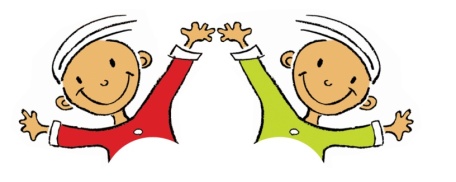 Beste leerlingenVanaf maandag 8 juni 2020 mogen er opnieuw meer leerlingen naar school komen. We zijn erin geslaagd om ervoor te zorgen dat elke leerling de kans krijgt om opnieuw naar school te komen.Een volledige heropstart zit er helaas niet in. We willen de veiligheid van de kinderen en personeel prioritair stellen.We bieden enkel lesmomenten aan op school. 
!!! De opvang wordt overgenomen door stad Menen, en gaat door in Park Ter Walle !!!Verdere info volgt !Enkel de voor-en naschoolse opvang van de kinderen die die dag les krijgen wordt door de school nog verzorgd. Alsook de kinderen van L1, L2 die in de namiddag na de les op school blijven.In onderstaand schema vind je terug wanneer jouw kind op school wordt verwacht. 
Op woensdag is er geen school en geen opvang op school. Op deze dag voorzien we telkens een grondige reiniging van de klassen.Kleuter: Voor- en naschoolse opvang:Wie een lesdag heeft, kan in de voor- en naschoolse opvang blijven in het Binnenhof en in de CC.
Dit van 7u30 ’s morgen. ’s Avonds tot 16u30.Maaltijden op school:De leerlingen brengen zelf een picknick en hun flesje water mee. Een koek of een stuk fruit voor de speeltijden. Er zijn geen warme maaltijden op school.Brengen en afhalen van de leerlingen.De kleuters worden gebracht via het kleine poortje Binnenhof tussen 8.15  en 8.25.De kleuters kunnen afgehaald worden aan de grote poort Binnenhof om 15.50.BusDe bus rijdt dit schooljaar niet meer uit. Er kan dus geen beroep worden gedaan op busvervoer.Met vriendelijke groetenBinnenhofteamMaandag 8 juniDinsdag 9 juniDonderdag  11 juniVrijdag12 juniKlas juf Annelies, juf LoreX(8u15 – 15u45)X(8u15 – 15u45)